Памятка Как провести родительское собрание?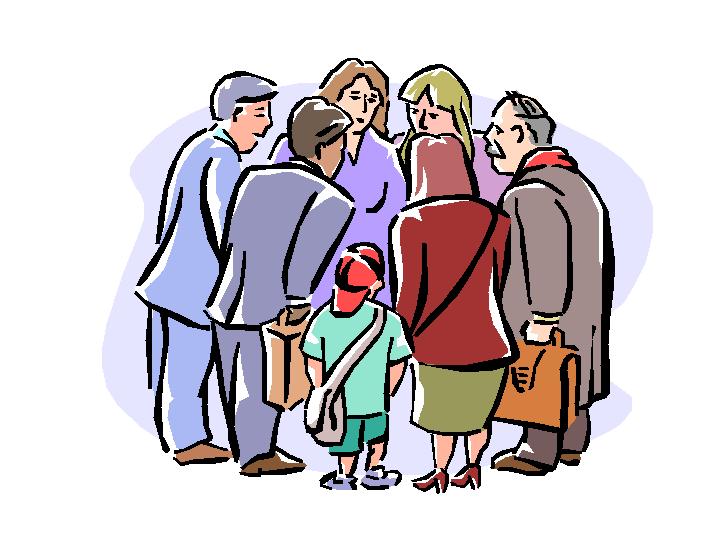 Игры для начала собрания (повышение работоспособности)«Имя-качество»  Каждый сидящий в кругу называет свое имя и свое качество, начинающееся на первую букву имени.«Встаньте те, кто…» (любит классическую музыку, отдыхать в горах, смотреть «Время», водить автомобиль, у кого двое детей и т.д.)Игры для основной части собрания (сплочение и положительные эмоции)«Квадрат» Все играющие встают квадратом (так, чтобы было занято все пространство внутри квадрата) как можно теснее. Затем ведущий отдает команды, а квадрат их выполняет: квадрат  садится, квадрат прыгает.
         «Круг с карандашами»   Участники встают в круг, стоящие рядом должны удержать подушечками указательных пальцев карандаши или ручки. Не отпуская карандашей, синхронно выполняет задания:
- Поднять руки, опустить их; сделать шаг вперед и назад; присесть и встать.Игры для подведения итогов«Ассоциация со встречей» Участникам предлагается высказать свои ассоциации со встречей: «Если бы наша встреча была предметом, то это была бы…(книга)»Памятка Как провести родительское собрание?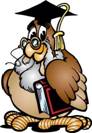 Чтобы вас услышалиНачало разговора должно быть кратким, эффективным и четким по содержанию.Хорошо подумайте и запишите на листок бумаги первые 2-3 предложения вашей речи – они должны прозвучать максимально спокойноНикогда не начинайте с извинений – они немедленно поставят вас в позицию «снизу»Обозначьте  место вопросов и реплик родителей в ходе встречиПроведите интересные игрыФорма расположения зала – кругтесный психологический контакт;демократизм отношений;чувство коллективизма;высокая степень активизации возможность организации игр, разминок.«Золотое правило»Позитив – негатив – выход из ситуации